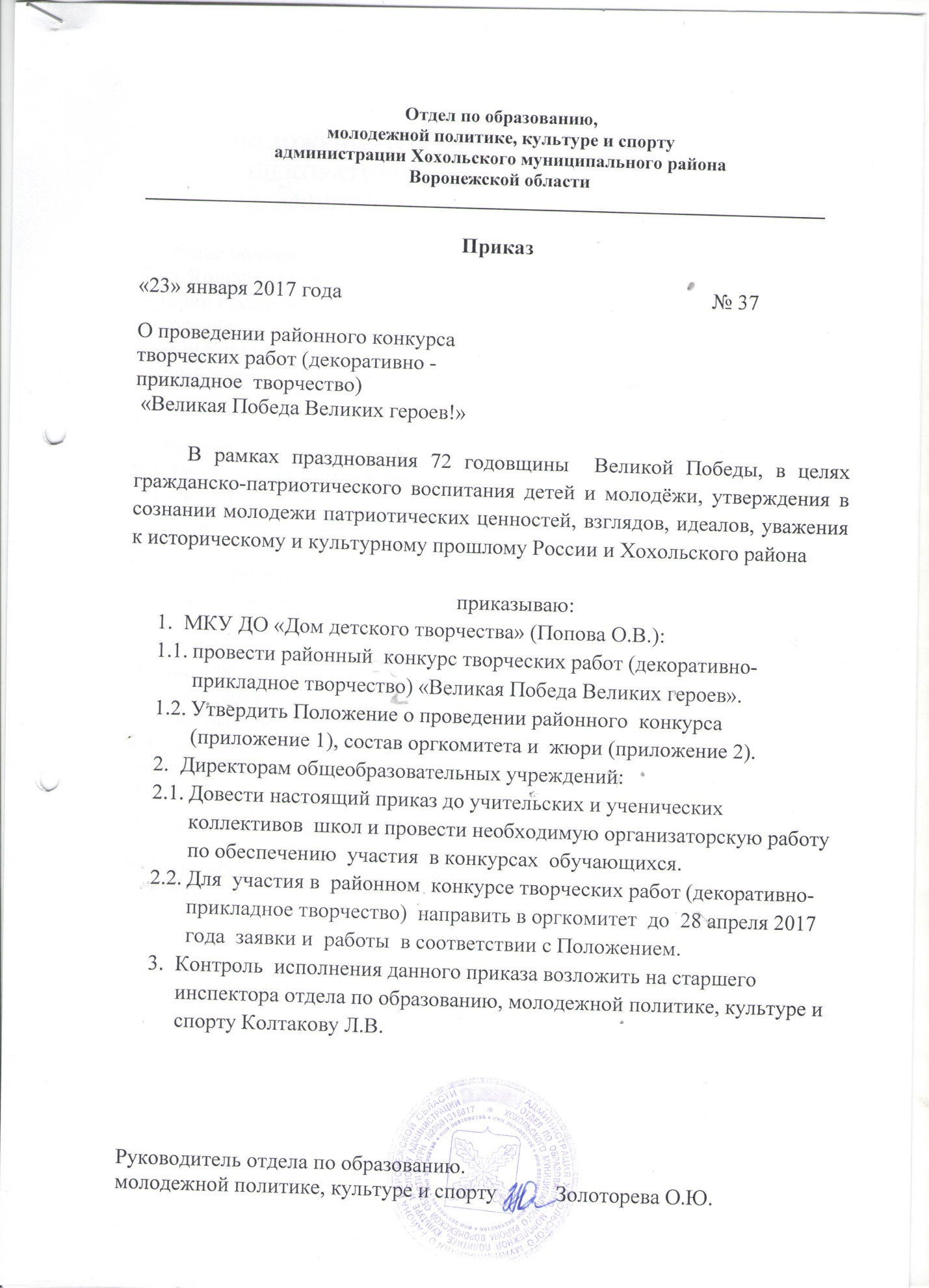 Приложение № 1ПОЛОЖЕНИЕ О КОНКУРСЕ ТВОРЧЕСКИХ РАБОТ (декоративно-прикладное творчество) «Великая Победа Великих героев»1. Общие положения.Цель Конкурса: повышение интереса к одному из значительных событий в истории России и сохранение исторической памяти среди подрастающего поколения.Задачи Конкурса:- Содействие в развитии творческой активности талантливых детей;- Нравственно-патриотическое воспитание детей и подростков.2. Порядок проведения Конкурса.2.1. Конкурс проводится в двух возрастных группах:-  1 – 4 классы;-  5 – 8 классы;3. Сроки  проведения Конкурса:Конкурс проводится с 30.01.2017  по  28.04.2017 года.  4. Условия проведения Конкурса.На Конкурс предоставляются работы, выполненные в любой технике (квилинг, вышивка, бумагапластика, и т.д.), из любых материалов.  Работы должны быть оформлены в соответствии с темой конкурса, иметь аккуратный вид. К работе прикладывается этикетка, содержащая следующую информацию: ФИО участника, школа/класс, номинация, название работы, техника исполнения, ФИО руководителя.От одного образовательного учреждения принимается не более 6 работ.Работы, оформленные с нарушением требований положения,  оцениваться не будут!!!5. Награждение5.1. Победители  Конкурса награждаются грамотами отдела по образованию, молодежной политике, культуре и спорту.Приложение № 1Состав оргкомитета районного конкурса творческих работ (декоративно-прикладное творчество).Попова О.В. – директор МКУ ДО  «Дом детского творчества»;Закандыкина  О.В. – методист МКУ ДО  «Дом детского творчества»;Ширинкина Н.Т. – педагог МКУ ДО «Дом детского творчества»Состав жюри  районного конкурса творческих работ (декоративно-прикладное творчество).Новоселова Н.А. – заместитель руководителя отдела по образованию, молодежной политике, культуре и спортуКолтакова Л.В. – старший инспектор отдела по образованию,        молодежной политике, культуре и спорту;Ртищева Ольга Валерьевна - директор  МКУ «РЦКиД».                         